יום חמישי 04 אפריל 2023לכבוד חדר מצבמשרד החינוך        שלום רב,הנדון: פעילות אתרי שייט הנחלים- עונת 2023  צו פתיחת העונה מאפשר שייט בתחנות השייט העומדות בדרישות המועצה האזורית הגליל העליון ומערך הפיקוח שלה.      עונת השייט תארך מתאריך 07/03/2023  ועד לתאריך 31/11/2023.היתר הפעלה ניתן לתחנות השייט בכפוף לעמידה בביקורת המוכנות ובכפוף להעברת כל המסמכים הנדרשים.צו פתיחת העונה מאפשר שייט בתחנות השייט העומדות בדרישות המועצה האזורית הגליל העליון ומערך הפיקוח שלה.הגבלות גיל והנחיות מיוחדות מעודכנות מעת לעת בהתאם לתנאי ספיקת המים בנחלים. יש להתעדכן לפני היציאה לטיול.הגבלות לציבור הלקוחות הרחב- בכל תחנות השייט:מסלול משפחתי- בסירות בלבד מגיל 5, ובליווי מבוגר.מסלול אתגרי- בהתאם לספיקת המים- 5 קוב/לשנייה ומטה- מגיל 10 בליווי מבוגר.הגבלות- לקבוצות בתי ספרבמסלולים המשפחתיים בלבד.שייט בסירות בלבד.כיתות ז'-ח'- נדרשים בליווי מלווה שייט בוגר בקייק או בסירה על כל 5 סירות של תלמידים.תלמידי כיתות ט' – י"ב- נדרשים בליווי מלווה שייט בוגר בקייק או בסירה על כל 10 סירות של תלמידים.מדריכי הקבוצה יתפזרו בין הסירות ולא ביחד.ההגבלות ירועננו מעת לעת בהתאם לספיקת המים בנחלים. השנה נפתחו לשייט חמש תחנות שייט נחלים בתחומי המועצה האזורית הגליל העליון: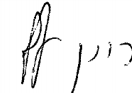                                                                                         בברכה,                                                                              רונן פלר- מנהל מח' רישוי עסקים                                                                                           חברהתחילת מסלולסוף מסלול1קייקי מעיין- הגושרים-  אתר קייקי מעיין הגושרים מסלול המשפחתי - מגיל 5(מסלול אתגרי – עקב ספיקת מים גבוהה עד להודעה חדשה לא פעיל)נק' מוצא הגושריםחניון מעיין ברוךנק' סיום הגושריםנק' סיום הגושרים2קייקי כפר בלום- בית הילל מסלול משפחתי – מגיל 5 (מסלול אתגרי – עד להודעה חדשה לא פעיל)אתר קייקי בית הללאתר כפר בלום3קייקי דג על הדן- מסלול משפחתי – מגיל 5 (מסלול אתגרי – עד להודעה חדשה לא פעיל)אתר קייקי בית הללאתר דג על הדןאתר כפר בלוםאתר כפר בלום4רפטינג נהר הירדן- מגיל 5אתר רפטינג נהר הירדןמצד עטרת5אינדי פארק- גיל מינימלי 5.מסלול הלוך- חזור באזור מתחם אינדי פארק מסלול הלוך- חזור באזור מתחם אינדי פארק 